____新興___國中____110____年___1___學期____1___次月考第___1__份 一.選擇題一.選擇題一.選擇題一.選擇題一.選擇題一.選擇題1.2.3.3.4.5.BAAADC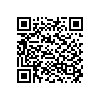 8M新興110010101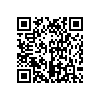 8M新興110010102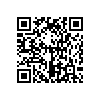 8M新興1100101038M新興110010103		8M新興110010104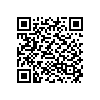 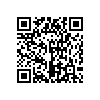 8M新興1100101056.7.8.8.9.DACCD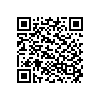 8M新興110010106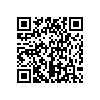 8M新興110010107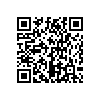 8M新興1100101088M新興110010108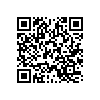 8M新興110010109二.填充題二.填充題二.填充題二.填充題二.填充題二.填充題1.(1)1.(2)1.(3)1.(3)1.(4)2.(1)x2-5x+5-8x2+6x+353x-23x-2169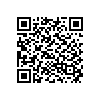 8M新興110010110同上同上同上同上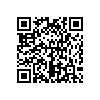 8M新興1100101112.(2)3.4.(1)4.(1)4.(2)5.2092x2-5x+936366同上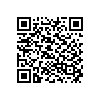 8M新興110010112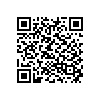 8M新興1100101138M新興110010113同上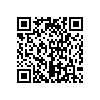 8M新興1100101146.7.8.8.9.13888008.378.37220	8M新興110010115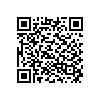 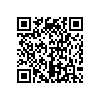 8M新興110010116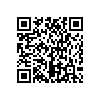 8M新興1100101178M新興110010117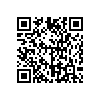 8M新興110010118三.計算題三.計算題三.計算題三.計算題三.計算題三.計算題1.1.1.2.2.2.-9-9-94x+134x+134x+13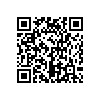 8M新興1100101198M新興1100101198M新興110010119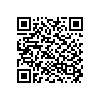 8M新興1100101208M新興1100101208M新興110010120